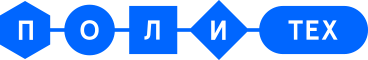 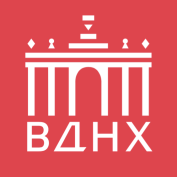 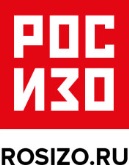 Политехнический музей, ВДНХ и «РОСИЗО» открывают выставку «Космос: рождение новой эры» 11 июня, павильон №1 на ВДНХВ павильоне №1 «Центральный» на ВДНХ 11 июня открывается выставка «Космос: рождение новой эры». Это захватывающий рассказ о том, как Россия всего за несколько десятилетий смогла превратить давнюю мечту человечества о космических полетах в реальность. От идей русских космистов, рисунков Циолковского и великого конструктора Королёва – до космических аппаратов, поднявших нас на околоземную орбиту и готовых нести дальше: история космонавтики и взгляд в будущее.Выставка «Космос: рождение новой эры» — это продолжение проекта «Cosmonauts: Birth of the Space Age», который в прошлом году произвел фурор в Великобритании. Он был задуман лондонским Музеем науки еще в 2011 году, а благодаря партнерству с российским Государственным музейно-выставочным центром «РОСИЗО» кураторам удалось собрать совершенно уникальную коллекцию экспонатов: оригинальные посадочные модули «Восток-6» и «Восход-1», инженерную модель Лунохода-1, личные вещи С.П Королева и Ю.А. Гагарина.  После четырех лет подготовки «Cosmonauts: Birth of the Space Age» открылась осенью 2015-го, став «настоящим чудом», по мнению английской газеты The Daily Telegraph. Билеты были раскуплены еще до открытия на несколько месяцев вперед. А теперь Политехнический музей дает возможность и всем посетителям ВДНХ посмотреть на замечательное собрание экспонатов, многие из которых до того не покидали стен закрытых предприятий: скафандры первых космонавтов, спускаемые аппараты, межпланетные посадочные модули и редкие архивные документы. Российская выставка в основном опирается на изначальную британскую концепцию, однако дополнена рядом интересных экспонатов и отличается смелым художественно-цветовым решением. Кроме того, «космическая» выставка проходит в интерьерах одного из самых примечательных зданий столицы, павильона ВДНХ N1. Трехъярусная композиция этого стометрового (со шпилем) здания создавалась в традициях классического русского ампира; пожалуй, ближайший стилистический родственник Центрального павильона — знаменитая башня петербургского Адмиралтейства.Россия стала первой космической державой и до сих пор остается несомненным лидером — по крайней мере, по количеству запусков и людей, поднимающихся на орбиту. Россия первой послала на орбиту спутник, первой подняла наверх животных, первой запустила человека в космос, ее космонавт первым покинул космический корабль и вышел в безвоздушное пространство; она первой приземлила первый космический аппарат на иное небесное тело. Наши ракетоносители доставляют людей всех национальностей на орбитальную станцию, и российские грузовики поднимают туда для них грузы. Космические запуски и полеты стали почти обыденным событием. Однако, совсем недавно каждое новое достижение, каждый новый аппарат, отправляемый в космос, был событием международного масштаба.Выставка «Космос: рождение новой эры» рассказывает об удивительной эпохе космических первооткрывателей – эпохе, когда российские ученые, конструкторы, инженеры и пилоты делали первые шаги для мирового освоения космоса.Путешествие по выставке будет не столько хронологическим, сколько гносеологическим: так наука раздвигает пределы познания; так растет человек. Чтобы космонавтика родилась, человеку, живущему на плоскости, нужно понять, что мир трехмерен: поднять глаза вверх, потянуться туда, поднять на околоземную орбиту спутники и себя самого, научиться жить на высоте 500 километров над Землей. Потом, еще раз раздвинув пределы, дотянуться до Луны. Затем, очередным усилием – до ближних планет, Марса и Венеры. А потом мы поймем, что все это время жили в плоскости эклиптики, и снова поднимем глаза — нас ждут иные светила. Среди экспонатов – инженерная модель легендарного «Лунохода-1», первого в мире космического аппарата, предназначенного для передвижения по поверхности другой планеты, спускаемый аппарат космического корабля "Восток-6", который пилотировала первая в мире женщина-космонавт Валентина Терешкова, отдельный большой зал, посвященный истории разработки космических скафандров: от "СК-1", в которых  в космос отправлялись первые советские космонавты до более современных моделей, а также знаменитый фантом-манекен, служивший имитатором человеческого тела в космосе.Выставка была создана на основе концепции Музея науки. Являясь оплотом человеческой изобретательности, Музей науки и его коллекции мирового уровня демонстрируют свидетельства научных, технологических и медицинских достижений со всех концов земного шара. Принимая более 3 миллионов посетителей в год, музей стремится популяризировать научные открытия, формирующие наши жизни, вдохновляя посетителей выдающимися экспонатами и невероятными историями научных достижений. Более подробную информацию можно найти sciencemuseum.org.ukРОСГОССТРАХ - крупнейшая и старейшая страховая компания России, которая отмечает в этом году 95-летие. РОСГОССТРАХ сегодня - это более 45 миллионов клиентов, 100 000 сотрудников и более 4000 офисов во всех регионах страны. Даты: 11 июня 2016 года – 10 января 2017 годаМесто проведения: павильон №1 «Центральный» ВДНХ.Сайт: cosmos.polymus.ru; cosmos.vdnh.ruТел.: +7(495)730−54−38 (доб. 1401)(Политехнический музей); +7(495)748-34-20 (ВДНХ); +7 (905)544-18-83 (Art PR) E-mail: press@polymus.ru (Политехнический музей), press@vdnh.ru (ВДНХ), artpr@svergun.ru, a.svergun@gmail.com, vorobiova71@gmail.com, anmirim@ya.ru, tina.vronskaya@gmail.com (Art PR)Организаторы:Политехнический музей ВДНХРОСИЗОСодержательный партнер выставки: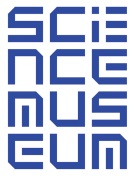 Партнер выставки: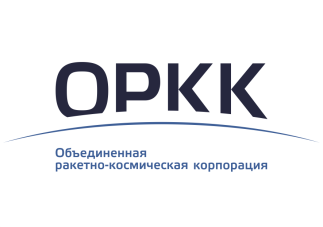 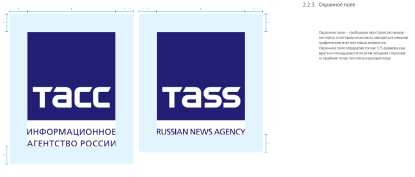 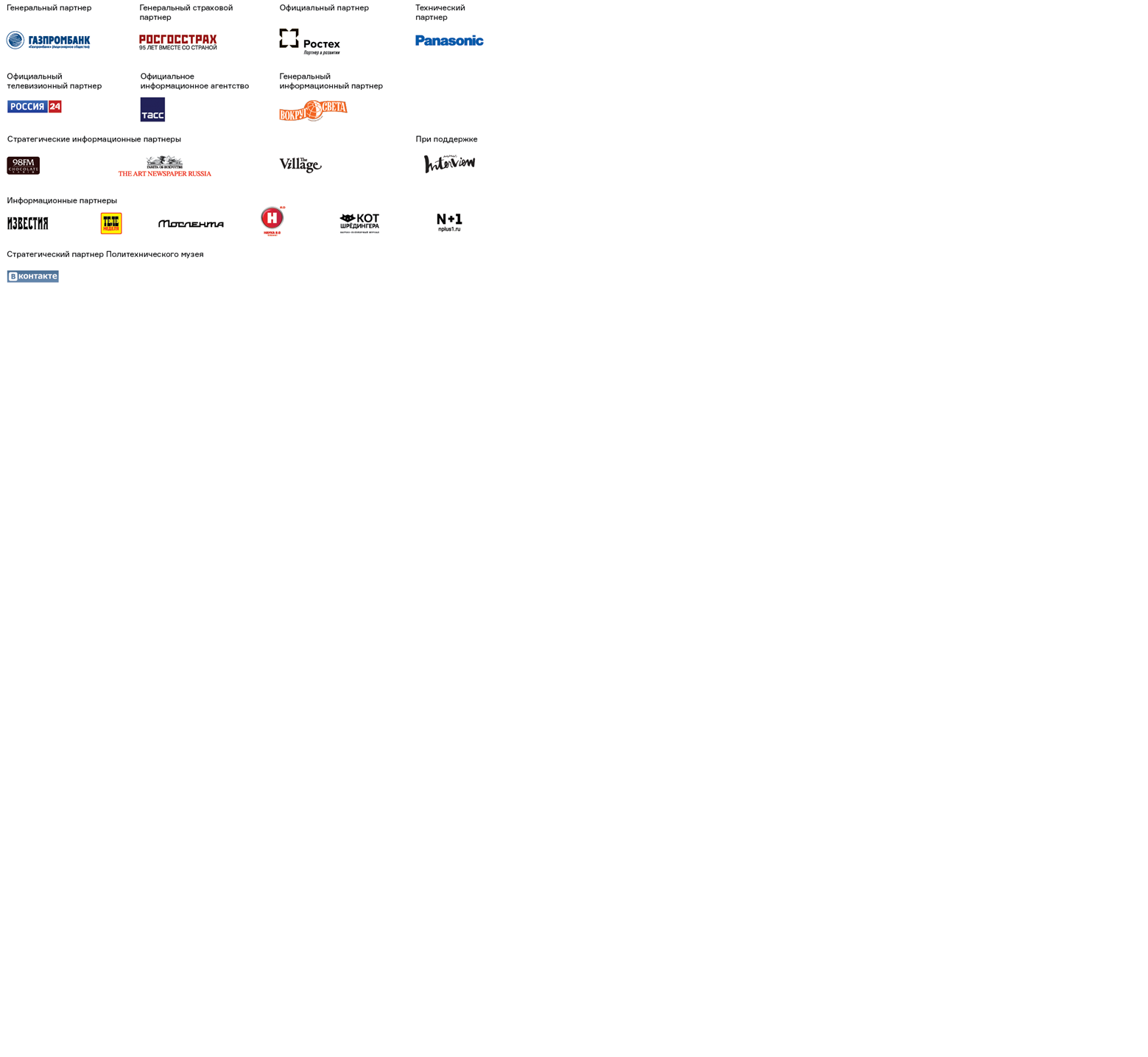 